Satisfaction технический райдерРА-система: 3-х, 4-х полосная система, адекватная площадке, с ровным звуковым покрытием и звуковым давлением (SPL) на площадке не менее 110 db.Микшерный пульт: 24 канала, 6 свободных AUX посылов, минимум 4-моно (2-стерео) подгруппы (1-2 Drums, Vocal). Приветствуется: цифровые Yamaha, Soundcraft, Allen&Heath, Behringer X32.Пространственная обработка: hall/delay TC Electronic, Lexicon – 2 канала.Динамическая обработка: компрессор Drawmer, DBX, BSS, Klark Teknik – 8 каналов, гейт Drawmer, DBX, BSS, Klark Teknik– 5 каналов.Мониторы:  D&B, L-Acoustic, Electro Voice, Martin Audio, Dynacord, HK Audio, QSC, JBL  или аналогичного класса, 15" , мощность не менее 350Вт.Линия 1 – вокал, 2 шт.Линия 2 –  электрогитара, 1 шт.Линия 3 – бас-гитара  и басовый синтезатор, 1 шт.Линия 4 – клавиши, back вокал, 1 шт.Линия 5 – барабаны, 1 шт.Барабаны:Yamaha, Tama, DW, Pearl, Sonor профессиональных серий, BD-22"; LT-10"; RT-12"; FT-16". 3 стойки под тарелки, стойка под малый барабан, стойка под хай-хэт, стул для барабанщика. На барабанах пластики (Remo, Evans или Aquarian) с двух сторон.Не допускаются рваные, промятые, заклеенные, грязные пластики. Все стойки должны быть исправны и полностью укомплектованы войлочными прокладками. Барабанная установка должна стоять на нескользящем коврике.Бас-гитарное оборудование: Басовый комбо/стек с динамиками 4x10, 6x10, 8 x10, мощностью от 200 Вт или более. Mesa Boogie, Ampeg, EBS, SWR, Fender, Trace Elliot  + 1-а стойка под бас-гитару.Басовый синтезатор: 1 - ярусная клавишная стойка.Гитарное оборудование: Ламповый гитарный комбо/стек с динамиками 1x12, 2x12, 4x12, мощностью от 25 Вт или более. Mesa Boogie - Rectifier, Mark V, Express. Fender – Hot Rod, TwinAmp, Super Sonic. Vox - AC30 + 1-а стойка под электрогитару.Басовый и гитарный комбо должны стоять на туровых кейсах, либо на специальных подставках, т.е. должны быть на уровне  уха исполнителя, либо под углом. Внимание (!) стоящие на полу комбо крайне не желательны.2 вокалиста: необходимы 1 вокальная радиосистема Shure BLX24/Beta58 (или аналог) и 1 шнуровой микрофон Shure Beta58 ( Audio-Technica AE6100, Sennheiser e945, AKG D5/D7, Audix Om5/Om7 или аналогичный) на стойке типа «журавль». Клавиши: 2-х ярусная клавишная стойка и стул для клавишника.Группа использует playback, запускается барабанщиком, 6 моносигналов (допустимо 3 стереопары), на разъемах Jack. Необходим дополнительный стол или стул.
Каждому из музыкантов необходим удлинитель (пилот) на 3 розетки (220В) .Input listВсе микрофоны должны быть укомплектованы стойкой типа «журавль».
Оборудование должно быть расставлено и скоммутировано до начала саундчека!  Спасибо за понимание.Stage plan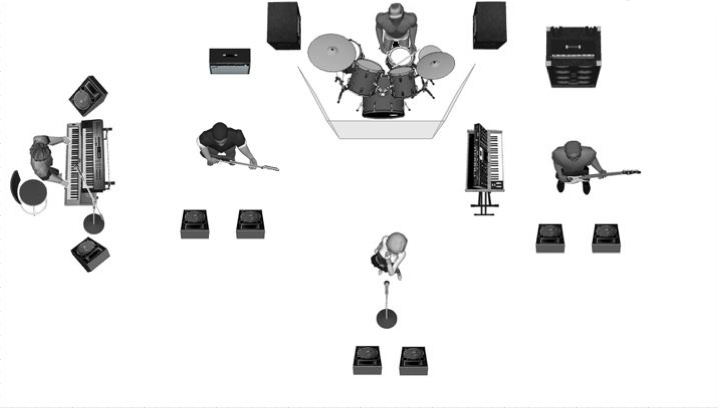 ChDescriptionMic/DiInsert1KickD112, Beta52compressor/gate2Snare HiSM57compressor/gate3Hi-HatSM574Tom ISM57, e904/604; Beta98A/D compressor/gate5Tom IISM57, e904/604; Beta98A/Dcompressor/gate6Floor tomSM57, e904/604; Beta98A/Dcompressor/gate7Over LAKG451; SM81 8Over RAKG451; SM819Bass GuitarD112, DI-Box compressor10Bass SyntDI-Box11Electro GuitarSM57,e60912,13Keys DI-Box14Back Vocal Beta58compressor/delay15Vocal BLX24/Beta58compressor/delay16Delay17 Hall  18,19, 20Playback DI-Box 